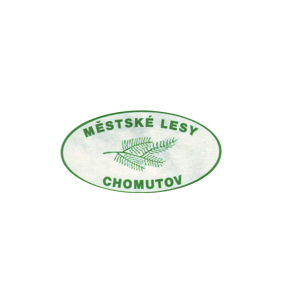 Městské lesy Chomutov, příspěvková organizaceHora Svatého Šebestiána č. 90 
PSČ 43182 Hora Svatého ŠebestiánaIČO: 46790080, DIČ: CZ46790080Tel: 474695102OBJEDNÁVKAObjednávka čísloVyřizujeTELEFONzdi0022/2019Ing. Martina Zdiarská474 695 102DODAVATELCHEM-BAR, s.r.o.Dublovice 2262 51 DublovicePŘESNÝ POPIS OBJEDNÁVKY (SLUŽBY)Objednáváme u Vás zboží v celkové ceně 34.066,- Kč bez DPH:Insekticidní síť Storanet – 2 ks, cena 4.824,- Kč/ksPheagr IT Extra – 20 ks, cena 203,- Kč/ksPheagr PCH – 87 ks, cena 234,- Kč/ksFakturační adresa:Městské lesy Chomutov, p. o.Hora Sv. Šebestiána 90431 82 Hora Sv. ŠebestiánaNa faktuře prosím uvádějte číslo objednávky: zdi0022/2019VYSTAVIL(datum, jméno, razítko, podpis)SPRÁVCE ROZPOČTU(jméno, podpis)PŘÍKAZCE OPERACE(jméno, podpis)28. 6. 2019Ing. Martina ZdiarskáIng. Veronika Purkrábek MarešováekonomPetr MarkesředitelUPOZORNĚNÍ – u daňového dokladu požadujeme splatnost minimálně 15 dní.